   Муниципальное бюджетное  учреждениедополнительного образования «Центр развития творчества детей и юношества»МБУ ДО "ЦРТДЮ" пгт.Шерегеш  email: CentrSher_1976@mail.ru, имеется доступ в интернет.Skype: ЦРТДЮ пгт.ШерегешГод создания: 1976Подписывайтесь на меня в Instagram! Имя пользователя: crtdu_sheregesh
https://www.instagram.com/crtdu_sheregesh?r=nametag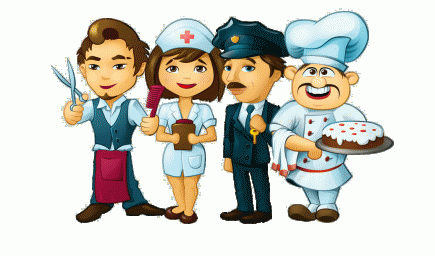 В МИРЕ ПРОФЕССИЙметодическая разработка Выполнил:Кравцова Наталья Ивановна Педагог-организаторпгт.Шерегеш, 2021Введение     Специфика профориентационной работы с детьми среднего  школьного возраста состоит в том, чтобы акцентировать развитие психологического ресурса личности. Расширить представлений о мире профессий и развить интереса к нему. Обратить внимание на такие важные качества будущего субъекта трудовой деятельности, как рефлексивные способности, умение мысленно планировать ход и предвидеть результаты работы, способность самоконтроля и самооценки. Поэтому средней  школьный период обучения — ценный период для освоения мира труда и профессий, обогащения личностного опыта. Проблема приобщения дошкольников к труду нашла достойное место в работах выдающихся педагогов прошлого: К.Д. Ушинский рассматривал труд в качестве высшей формы человеческой деятельности, в которой осуществляется врожденное человеку стремление быть и жить. А. С. Макаренко отмечал, что правильное воспитание – это обязательно трудовое воспитание, так как труд всегда был основой жизни. Для этого и необходимы занятия по профориентации с детьми в Проблема формирования представлений о мире труда и профессий недостаточно разработана в педагогике. Профессиональное самоопределение взаимосвязано с развитием личности на всех возрастных этапах. Именно поэтому очень важно создать максимально разнообразную палитру впечатлений о мире профессий, чтобы затем на основе этого материала учащийся  мог анализировать профессиональную сферу более осмысленно и чувствовать себя более уверенно. Такие знания обеспечивают понимание важности любой профессии в обществе. Цель методической разработки:  	               Продолжать профориентационную работу с учащимися 11-13 лет.Задачи:1. Ознакомление детей  с «житейским» способом выбора профессии.              2. Информирование их о качествах, присущих людям тех или иных профессий;             3.   Воспитывать уважительное отношение к труду, к людям труда.             4. Развивать внимание, умение работать в коллективе.Оборудование: На доске оформление:«Самый несчастный из людей тот, для которого в мире не оказалось работы» А.П.Чехов ХОД ЗАНЯТИЯ:1.Вступительное слово Здравствуйте, дорогие ребята, мне очень приятно видеть вас всех на нашем занятии!  Самоопределение в жизни – это очень ответственный выбор, который может существенно повлиять на дальнейший жизненный путь каждого из вас.Я считаю, что выбор профессии – это один из самых важных шагов, который делает каждый человек. От того, каким он будет – это первый шаг – зависит многое.2.Беседа по теме занятияСуществует множество  (более 10 тыс.) разнообразных профессий и специальностей. Возможно не обычных для нашего региона, но востребованных в стране и мире.Вряд ли кто из вас мечтает стать космонавтом, разведчиком, балериной, а тем более – полярником или мультипликатором. Основная масса  нынешних выпускников скорее всего выберет более обыденную профессию. Давайте мы выясним, почему же так происходит и что влияет на наш выбор.Как мы уже говорили, существует много подходов к выбору профессии, но мы с вами сегодня воспользуемся самым приемлемым для нас – житейским.Само слово житейский говорит за себя. Это не научный специфический подход, а то, чем люди руководствуются в повседневной жизни, исходя из существующих обстоятельств, своего опыта и возможностей.Итак, что же мы должны учитывать при выборе профессии, следуя этому методу? Востребованность на рынке труда.Доходность.Требования к  физическим способностям, здоровью (космонавт, водолаз).Нервно-эмоциональная напряженность (милиционер, учитель, МЧС, шахтер). Образованность (врач, учитель, психолог, ученый).Возможность проявить творчество (художник, поэт, танцор, дизайнер, парикмахер, портной).Положительное влияние на семейную жизнь.Общение в труде (работа в коллективе или индивидуальная работа).Возможность карьерного роста (важно или не важно).В нашем регионе большую роль играет пункт: “востребованность на рынке труда”. Вот именно поэтому вы и не мечтаете стать полярниками и балетмейстерами, а выбираете более знакомые вам профессии.Сегодня мы проведем игровую программу : «Марафон профессий», где вам необходимо будет проявить свое знание профессий, логическое мышление, память и внимание. Предлагаю разделиться на две команды. (Деление на команды повышает активность учащихся). 1) РАЗМИНКАДавайте выясним, насколько вы информированы о мире профессий, много ли профессий вы знаете. Сейчас вам будут предложены некоторые необычные характеристики профессий, а вы должны назвать те профессии, которые, по-вашему, в наибольшей степени соответствуют данной характеристике. Например, характеристика – самая денежная профессия. Какие профессии являются самыми денежными? Ответ: банкир. Итак, слушайте следующие характеристики: самая зелёная профессия (садовник, лесник) самая сладкая (пчеловод, кондитер, дегустатор, повар) самая волосатая (парикмахер) самая детская (воспитатель, помощник воспитателя) самая ответственная (судья, прокурор, хирург)самая смешная (клоун) ) самая серьёзная (атомщик) самая умная (учёный, профессор) самая белая (врач) самая зубастая (стоматолог) самая начитанная (библиотекарь)самая требовательная (тренер)самая высокая (монтажник-высотник)самая быстрая (гонщик)самая техническая (инженер-конструктор)самая свободная (художник)самая смелая (милиционер)Самая общительная (журналист, экскурсовод, тренер, учитель, массовик-затейник...)Самая серьезная (сапер, хирург, разведчик, милиционер, политик, психолог...)2)  СОБЕРИ ПОСЛОВИЦУКоманды должны собрать   пословицы. Выигрывает та команда, которая справилась с заданием быстрее и правильнее. 
Пословицы:  «Сделал дело…», «Терпение и труд…», «Один с сошкой…», «Без труда…», «Одни в поле…» и т.д.3) НАЗОВИ ПРОФЕССИЮ    А теперь сменим задание: я прошу Вас назвать профессию, начинающуюся с первой буквы Вашего имени (например, Алёна – архитектор) и т.д побеждает та команда, в которой названо больше профессий..4. Игра “Узнай профессию”Ведущий (родитель) показывает инструменты, а дети должны назвать профессию:– Стетоскоп, градусник, шприц…
– Указка, ручка, книга…
– Гаечный ключ, отвертка…
– Ложка, нож, поварешка…
–краска, шпаклевка, валик…
–– Тряпка, ведро, швабра…-иголка, нитка, ножницы, кусочек ткани4. Игровая разминка. А теперь давайте отдохнем и поиграем в “Угадай профессию”.Желающим я раздам карточки с указанной там профессией. Показывать содержимое карточки одноклассникам нельзя.Задание: необходимо изобразить профессию, указанную в карточке при помощи жестов и мимики, без слов. Команды должны угадать, какую профессию им демонстрируют.Прилагаемый список профессий: Плотник, пилот, жонглер, штукатур, доярка, швея, врач, художник и т.д.Обсуждение значения слова профессия (использование толкового словаря С.И. Ожегова).Профессия – основной вид трудовой деятельности человека.Профессия, когда люди заняты одним видом труда, требующих определенной подготовки и является источником существования.Врач – лечит людей. Учитель – учит детей.А директор – это профессия? Кроме понятия – профессия, есть еще и понятие – должность.Должность – служебное место, связанное с исполнением определенных обязанностей. На должность выбирают ответственных, добросовестных людей. Кого у нас выбирают, назначают? Президента. Губернатора. Директора. Завуча.Игра – конкурс “Профессия или должность”врач	заведующий	бухгалтердиректор	продавец	губернаторстроитель	президент	шахтерзавуч	бригадир	летчикФизкультминутка Упражнения на снятие общего напряжения, гимнастика для глаз.5. Профессиональные качества.На столах у вас лежат карточки с названиями профессий. Сгруппируйте их так, чтобы в первую группу вошли профессии, связанные с умственным трудом, а во вторую – профессии физического труда. Давайте настроимся на серьезную работу. Каждая профессия требует набора определенных качеств, которыми должен обладать представитель данной профессии.Сейчас мы выясним качества, присущие этим профессиям,. (Учащиеся самостоятельно анализируют и перечисляют качества заданных профессий. Запись осуществляется на доске).6. А теперь по перечисленным качествам угадайте профессию:Учитель перечисляет профессиональные качества, а дети угадывают и называют профессию.Какая картина вырисовывается перед нами? Казалось бы – такие разные профессии, а качества повторяются.Это значит, что кроме узкой специализации, человек должен быть всесторонне развитым.7. “Профессионально важные качества” (соотнести ПВК с профессией). Ребята, давайте вспомним, какие качества называются профессионально важными?Сейчас вам будут представлены названия нескольких профессий и ПВК. Вам нужно будет догадаться, в каких профессиях какие качества необходимы Выполнение (раскладывают карточки, затем идет проверка 8. Один рабочий день.Давайте составим рассказ о типичном дне одного работника, но для рассказа используем только существительные. Например, рассказ о трудовом дне учителя мог бы выглядеть так: звонок-завтрак-звонок-урок-вопрос-ответ-оценка-звонок-учительская-звонок-урок-звонок-директор-двоечник-родители-звонок-улица-дом-кухня-уборка-уроки-дети-уроки-сон-звонок…Итак, рассказ о типичном дне … Врача, Дворника, Летчика…                               Загадки             Поёт рожок, поёт рожок!Мы гоним стадо на лужок.Пасём коров мы целый день,Лишь станет жарко – гоним в тень.(Пастухи.)Упрятав чёлку под фуражку,Веду я с папой в поле вспашку.Я горд работой на земле,От пота вымокла рубашка.Зато ладони – на руле.(Тракторист.)Из кирпича мы строим дом,Чтоб смеялось солнце в нём.Чтобы выше, чтобы ширеБыли комнаты в квартире.(Каменщики.)У этой волшебницы,Этой художницы,Не кисти и краски,А гребень и ножницы.Она обладаетТаинственной силой:К кому прикоснётся,Тот станет красивый.(Парикмахер.)Никто на свете так не можетОдним движением рукиОстановить поток прохожихИ пропустить грузовики.(Милиционер-регулировщик.)Педиатра ты не бойся,Не волнуйся, успокойся,И, конечно же, не плачь,Это просто детский ...(Врач.)Он на вахте трудовой в час любой:В шахте уголь добывает под землёй,Ремонтирует машины в автопарке,Плавит сталь в цехах он жарких.У печатного станка стоит все ночи.Самый главный он и важный, он - …(Рабочий.)Не художник он, но краскойПахнет неизменно,По картинам он не мастер -Мастер он по стенам!(Маляр.)Он отбойным молотком,Как огромным долотом,Уголь крошит под землёй.Отвечайте, кто такой?(Шахтёр.)Его работы ждёт земля,Едва рассвет лучи зажжёт.Весной расчешет он поля,Наступит осень – пострижёт.(Фермер.)Доктор, но не для детей,А для птиц и для зверей.У него особый дар,Этот врач - …(Ветеринар.)Все дороги мне знакомы,Я в кабине словно дома.Мне мигает светофор,Знает он, что я - …(Шофёр.)Ставят ловких две рукиКаблуки на башмаки.И набойки на каблук –Тоже дело этих рук.(Сапожник.)Вижу в небе самолетКак светящийся комочек,Управляет им пилот,По другому просто ...(Лётчик.)В ресторане их найду я -Эти люди в колпакахНад кастрюлями колдуютС поварешками в руках.(Повар.)Мелом пишет и рисует,И с ошибками воюет,Учит думать, размышлять,Как его, ребята, звать?(Учитель.)Он работает, играя(Есть профессия такая).Он на сцене с давних пор.Та профессия …(актер)Её давно бурёнки знают,Всегда мычанием встречаютИ за её нелёгкий трудВсё молоко ей отдают.(Доярка.)Он готов в огонь и бой,Защищая нас с тобой.Он в дозор идёт и в град,Не покинет пост …(Солдат.)Он по крышам ходит смело –У него такое дело.В дымоход с ершом ныряетИ от сажи нас спасает.(Трубочист.)Заключительная частьРефлексия. Итоговый круг с высказываниями участников.Я думаю, что все сегодня продемонстрировали много знаний о профессиях, свою эрудицию, находчивость и чувство юмора. Поэтому в нашем споре все оказались победителями. А на протяжении всей игры вы испытали много чувств, мыслей, сделали для себя какие-то выводы. Сейчас каждому из вас будет дана возможность высказаться по этому поводу. А если кто-то разволнуется, то ему могут помочь вопросы на слайде. Можно выбрать, на какой из них вам хочется ответить.Вопросы для рефлексии.Что понравилось?
Что было полезным? 
Какие чувства вас посетили?
Какие выводы можно сделать для себя?Награждение победителей!!!!– В заключение занятия давайте поиграем в игру “Доскажи словечко”.Учитель читает начало предложения, учащиеся хором заканчивают.Трактор водит – … (тракторист),
Электричку – … (машинист),
Стены выкрасил – … (маляр),
Доску выстругал – … (столяр),
В доме свет провел – … (монтер),
В шахте трудится – … (шахтер),
В жаркой кузнице – … (кузнец),
Кто все знает – … (молодец)! ЗаключениеСовременная система дополнительного образования детей предоставляет возможность обучающихся заниматься художественным и техническим творчеством, туристско-краеведческой и естественнонаучной деятельностью, спортом и исследовательской работой – в соответствии со своими желаниями, интересами и потенциальными возможностями. Занимаясь интересным для себя делом, узнают, как его интерес перетекает в профессию. Тем самым расширяя свое мировоззрение о мире взрослых, о мире профессий.Одно из самых важных решений, которые человек принимает в своей жизни это выбор профессии и карьерного пути, который определит качества всей дальнейшей жизни. Важно, чтобы учащиеся прониклись  уважением к любой профессии, и поняли, что любой профессиональный труд должен приносить радость самому человеку и быть полезным окружающим людям.Таким образом, формирование представлений учащихся  о мире труда и профессий – это актуальный процесс в современном мире, который необходимо строить с учётом современных образовательных технологий.Мероприятие «В мире профессий» способствовало повышению мотивации учащихся к успешной профессиональной ориентации, созданию позитивного имиджа рабочих профессий. В методической разработке обобщен педагогический опыт в области профессионального ориентирования учащихся  школьников. Педагогом -организатором МБУ ДО "ЦРТДЮ"  Кравцовой Н.И.токарь, писатель, строитель, бухгалтер, учитель, экскурсовод, фермер, актер, библиотекарь, водитель, портной, сапожник, спасатель, врачВРАЧУЧИТЕЛЬЮРИСТЭКОНОМИСТГуманностьЛюбовь к детямЧестностьТерпениеТактичностьГуманностьПорядочностьСобранностьИнтуицияОбразованностьЭрудированностьИнформиро-ванностьОтветственностьТерпениеЗнание законовКоммуника-бельностьТочностьНаходчивостьНепредвзятостьТочностьСобранностьСамосовершенствованиеИнформированностьОбразованностьСила волиЭрудированностьТактичностьНаходчивостьИнформированностьИнтуицияОтветственностьТактичностьОбразованностьВоспитанностьСобранностьИнтуицияЖизнерадостностьИнформированностьКоммуникабельностьОтветственностьМилосердиеКоммуникабельностьИнтуицияПорядочностьУмМилосердиеУмение оперировать цифрами, информациейФизическая подготовкаФизическая подготовкаДисциплинаСмелостьРешительностьЗнание психологииНаходчивостьНаходчивостьСамосовершенствованиеВыдержкаСобранностьСамосовершенствованиеОтветственностьСобранностьОтвагаРешительностьПатриотизмВоображениеЗнание техники и оружияАртистичность(ВОЕННЫЕ СПЕЦИАЛЬНОСТИ)(КЛОУН)1Оператор банковского дела2аккуратность;усидчивость;терпеливость;умелость рук;хорошее зрение.2Портной5внимательность;терпеливость;общительность;эмоциональная уравновешенность.Умение сопереживать3Милиционер7любовь к природе;наблюдательность;физическая выносливость;образная и долговременная память.4Животновод 1внимательность;аккуратность;хорошая память;концентрация и переключение внимания;устойчивость к монотонной работе;быстрота движений рук;чувство ответственности;общительность;хорошие зрение и слух.5Логопед6чувство ответственности;наблюдательность;трудолюбиеЛюбовь к животнымэмоциональная устойчивость;внимательность.6Психолог8хорошее зрение и цветоразличение;художественный вкус;память на цветовые оттенки;;ручная ловкость;аккуратность;внимательность;быстрая реакция;правильная координация движений.7Лесник3хорошо развитые коммуникативные и организаторские способности;эмоциональная устойчивость;хорошая память;ответственность;логическое мышление;умение быстро принимать решение, четко излагать мысли.8Маляр-штукатур4аналитический ум;физическая сила и выносливостьэмоционально-волевая устойчивость;добросовестность;честность;умение общатьсяумение сопереживать.